УПИТНИК 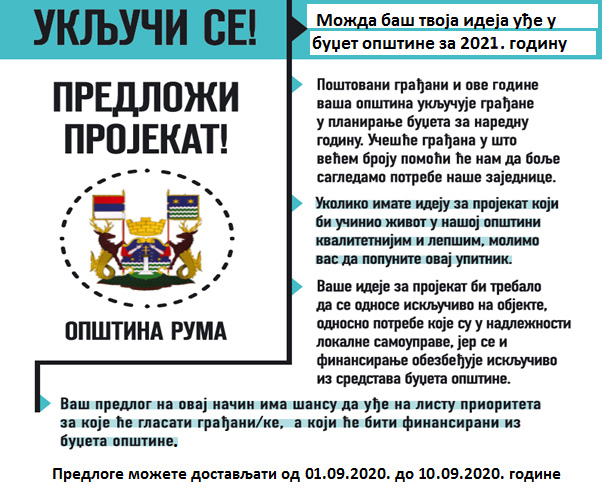 за прикупљање пројектних идеја 1.Наведите своју идеју..................................................................................................................................................................................................................................................................................2.Опишите шта грађани/ке добијају реализацијом ваше идеје.................................................................................................................................................................................................................................................................................3. Контакт подаци (опционо)........................................................................................................................................